.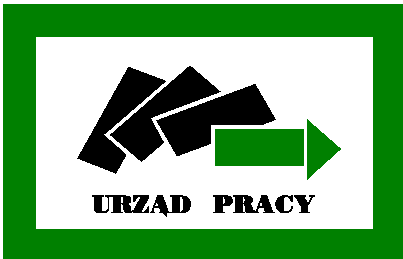 Powiatowy Urząd Pracy w Turkuprowadzi nabór na szkolenia z gwarancją zatrudnieniaKarty kandydatów na szkolenia grupowe przyjmowane są w Powiatowym Urzędzie Pracy w Turkuul. Komunalna 6, 62-700 Turekpok. nr 9 lub u doradcy klienta w godzinach 7:30-15:30 Druki kart kandydatów na szkolenia grupowe dostępne są na stronie internetowej PUP w Turku www.pup.turek.pl                w zakładce dla bezrobotnych – pliki do pobrania – karta kandydata na szkolenie grupowe, w PUP Turek pok. nr 9 lub           u doradcy klienta.SZKOLENIEUCZESTNICY SZKOLENIAPRACODAWCASpawanie metodą MAG – I etapOsoby bezrobotne, zarejestrowane          w PUP, dla których ustalono II profil pomocyEL-METEX-2, ul. Komunalna 6a,           62-700 TurekOperator wózków podnośnikowych specjalizowanych z ładunkiem wznoszonym wraz                 z operatorem Osoby bezrobotne, zarejestrowane         w PUP, dla których ustalono II profil pomocySUN GARDEN POLSKA            Sp. z o.o. Sp. k. ul. Turecka 36,                    62-709 Malanów TapicerOsoby bezrobotne zarejestrowane          w PUP, w wieku 30-50 lat, zakwalifikowane do II profilu pomocy PROFIM sp. z o.o., ul. Górnicza,    62-700 TurekOperator wózków jezdniowych                          z napędem silnikowym        z wymianą butli gazowychOsoby bezrobotne powyżej 29 roku życia, zakwalifikowane do II profilu pomocy lub w uzasadnionych przypadkach do I profilu pomocy, należących co najmniej do jednej         z poniższych grup: osoby długotrwale bezrobotne,kobiety,osoby z niepełnosprawnościami,osoby o niskich kwalifikacjach,osoby w wieku 50 lat i więcej.SUN GARDEN POLSKA           Sp. z o.o. Sp. k. ul. Turecka 36, 62-709 Malanów Operator maszyn wieloigłowych - szwaczOsoby bezrobotne powyżej 29 roku życia, zakwalifikowane do II profilu pomocy lub w uzasadnionych przypadkach do I profilu pomocy, należących co najmniej do jednej         z poniższych grup: osoby długotrwale bezrobotne,kobiety,osoby z niepełnosprawnościami,osoby o niskich kwalifikacjach,osoby w wieku 50 lat i więcej.SUN GARDEN POLSKA            Sp. z o.o. Sp. k. ul. Turecka 36, 62-709 Malanów 